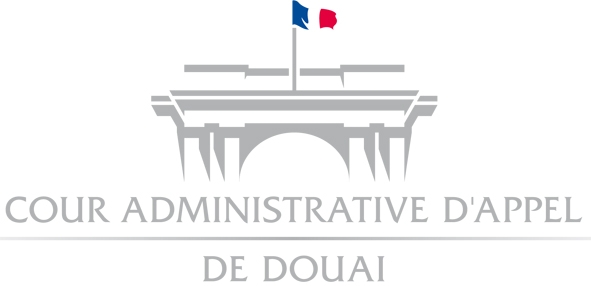 La Compagnie des experts près la cour administrative d’appel de Douai a organisé en partenariat avec la cour administrative d’appel de Douai et le tribunal administratif de Lille une visioconférence sur le thème des infections nosocomiales. La rencontre a été ouverte depuis le centre hospitalier universitaire d’Amiens par le président de la cour, Jean-François MOUTTE.Sont ensuite intervenus en traitant les sujets ci-après mentionnés :M. Christophe Hervouet président du tribunal administratif de Lille a clôturé la conférence.Lien vers contributionsMme Cécile Manaouil, professeure :L’expertise en infection nosocomialeMme Caroline Dehecq, docteure :Apport de l’infectiologue dans l’expertiseM. Olivier JardÉ, professeur :Infection nosocomiale en chirurgie orthopédiqueM. Bertrand Baillard, premier conseiller, rapporteur public 2ème chambre de la cour administrative d’appel de Douai :Le régime juridique des infections nosocomiales devant le juge administratifMaître Jean-François Segard, avocat au barreau de Lille :Modalités d’indemnisation, rôle de l’avocat